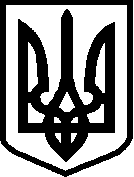 УКРАЇНАЧЕРНІГІВСЬКА ОБЛАСТЬМІСТО  НІЖИНМ І С Ь К И Й   Г О Л О В АР О З П О Р Я Д Ж Е Н Н ЯВід  14 червня 2023 р.                       м. Ніжин                      № 114Про внесення  змін  до річногота  помісячного  розписубюджету  Ніжинської міськоїтериторіальної громади  на 2023 рік (код  бюджету 2553800000)        Відповідно до статей 42, 59, 73 Закону України «Про місцеве  самоврядування в Україні», постанови Кабінету Міністрів України від 11.03.2022 №252 «Деякі питання  формування та  виконання місцевих бюджетів у період воєнного стану» (зі змінами), П.3 рішення Ніжинської міської ради від 07.12.2022  №4-26/2022 «Про бюджет Ніжинської міської територіальної громади на 2023 рік (код бюджету 2553800000)», розпорядження Чернігівської обласної військової адміністрації від                         09 червня 2023р. №354 «Про внесення змін до обласного бюджету на 2023 рік», листа Чернігівської обласної ради від 12.06.2023 №02-02/449 та змін  до помісячного розпису асигнувань загального фонду обласного бюджету іншої субвенції (на виконання  доручень виборців депутатами обласної ради) Департаменту фінансів обласної державної адміністрації від 12.06.2023: Внести зміни до річного та помісячного розпису бюджету Ніжинської міської територіальної громади на 2023 рік з урахуванням Іншої субвенції (на виконання  доручень виборців депутатами обласної ради) в сумі  5 000,00 гривень.Визначити головними розпорядниками коштів іншої субвенціїУправління соціального захисту населення Ніжинської міської  ради в сумі 5 000,00 грн, в тому числі:     -КПКВКМБ  0813192 «Надання фінансової підтримки  громадським об’єднанням ветеранів і осіб з інвалідністю, діяльність яких має соціальну спрямованість», КЕКВ 2610 в сумі 5 000,00 грн.        3. Начальнику фінансового управління Ніжинської міської ради                    (Писаренко Л.В.):    3.1. Внести зміни до річного та помісячного розпису бюджету Ніжинської міської територіальної громади на 2023 рік.      3.2. Винести  дане  питання  на  затвердження Ніжинською міською  радою.       3.3 Забезпечити оприлюднення цього розпорядження на офіційному сайті Ніжинської міської ради.4. Контроль за  виконанням  розпорядження залишаю за собою.Міський  голова                                             Олександр КОДОЛА       Візують:Начальник  фінансового  управління                         Людмила ПИСАРЕНКОНачальник  відділу юридично - кадровогозабезпечення                                                                         В’ячеслав ЛЕГА